О внесении изменений в постановление администрации муниципального образования Соль-Илецкий городской округ от 04.04.2023 № 690-п  «О создании комиссии по обследованию жилых помещений инвалидов и общего имущества в многоквартирных домах, в которых проживают инвалиды, в целях их приспособления с учетом потребностей инвалидов и обеспечения условий их доступности для инвалидов в муниципальном образовании Соль-Илецкий городской округ»В соответствии с Федеральным законом от 06.10.2003 № 131-ФЗ «Об общих принципах организации местного самоуправления в Российской Федерации» в целях реализации Постановления Правительства Российской Федерации от 09.07.2016 №649 «О мерах по приспособлению жилых помещений и общего имущества в многоквартирном доме с учетом потребностей инвалидов» Уставом муниципального образования Соль-Илецкий городской округ постановляю:Внести изменения в постановление администрации муниципального образования Соль-Илецкий городской округ от 04.04.2023 №690-п «О создании комиссии по обследованию жилых помещений инвалидов и общего имущества в многоквартирных домах, в которых проживают инвалиды, в целях их приспособления с учетом потребностей инвалидов и обеспечения условий их доступности для инвалидов в муниципальном образовании Соль-Илецкий городской округ»:1.1. Приложение № 1 постановления администрации муниципального образования Соль-Илецкий городской округ от 04.04.2023 № 690-п изложить в новой редакции согласно приложению к данному постановлению.2. Контроль за исполнением настоящего постановления возложить на  первого заместителя главы администрации  Соль-Илецкого городского округа – заместителя главы администрации городского округа по строительству, транспорту, благоустройству и ЖКХ В.Н.Полосухина.3. Постановление вступает в силу после его официального опубликования.Глава муниципального образованияСоль-Илецкий городской округ                                                       В.И.ДубровинСостав  комиссии  по обследованию жилых помещений инвалидов и общего имущества в многоквартирных домах, в которых проживают инвалиды, в целях их приспособления с учетом потребностей инвалидов и обеспечения условий их доступности для инвалидов  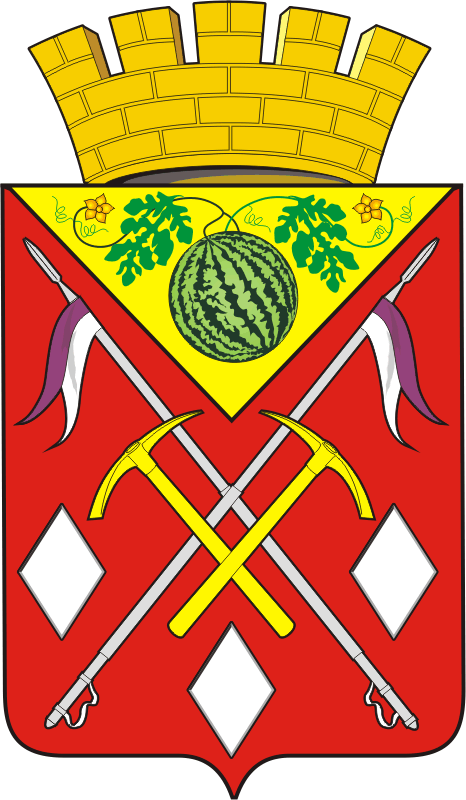 АДМИНИСТРАЦИЯМУНИЦИПАЛЬНОГО ОБРАЗОВАНИЯСОЛЬ-ИЛЕЦКИЙ ГОРОДСКОЙ ОКРУГОРЕНБУРГСКОЙ ОБЛАСТИПОСТАНОВЛЕНИЕ17.04.2024 № 1154-пПриложение                                                        к постановлению   администрации                  Соль-Илецкого городского округа                   от 17.04.2024 № 1154-пПолосухин Владимир НиколаевичПредседатель комиссии, первый заместитель главы администрации  Соль-Илецкого городского округа – заместитель главы администрации городского округа по строительству, транспорту, благоустройству и ЖКХАбубакирова Лилия АхметовнаЗаместитель председателя комиссии,заместитель главы администрации  по социальным вопросам Соль-Илецкого городского округаЕрниязоваБалмикен ДаулетовнаСекретарь комиссии, ведущий специалист отдела по строительству, транспорту, ЖКХ, дорожному хозяйству, газификации и связи администрации Соль-Илецкого городского округаЧлены комиссии:Головченко Надежда АльфредовнаГлавный специалист по архитектуре, и градостроительству МКУ УГХ (по согласованию)ВеккерАнна ПавловнаПредседатель местного отделения «Всероссийское общество инвалидов» (по согласованию)КезечеваИрина Николаевнадиректор  ГБУСО «КЦСОН в г. Соль-Илецке» (по согласованию)Сиднев Антон НиколаевичНачальник отдела по строительству, транспорту, ЖКХ, дорожному хозяйству, газификации и связи администрации Соль-Илецкого городского округаСитдикова Гульнара РавилевнаНачальник отдела по жилищным и социальным вопросам администрации Соль-Илецкого городского округаРомаева Ирина НемановнаГлавный специалист управления муниципального контроля и земельных отношений администрации Соль-Илецкого городского округаФадееваОльга Николаевнаглавный специалист отдела по жилищным и социальным вопросам администрации Соль-Илецкого городского округа (исполняет обязанности секретаря в его отсутствие)Руководители управляющих компаний ТСЖ, старшие по дому (по согласованию)